Выборы президента «Страны пестрых галстуков»В четверг 22 сентября пройдут выборы президента школьной организации «Страны пестрых галстуков». Знакомьтесь с кандидатами!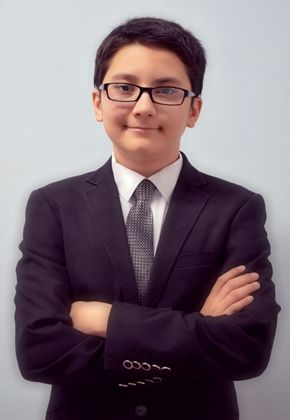 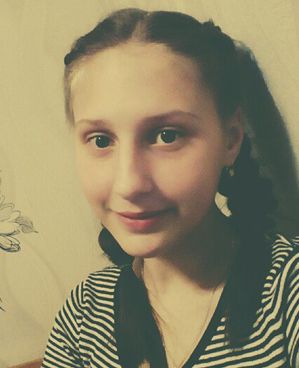 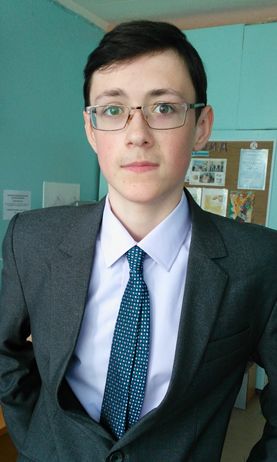 БахтоварХоликбердиевАнастасияРолдугаВладБулинов